
Member Managed LLC Operating Agreement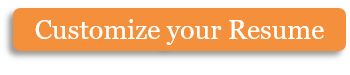 This agreement is to ratify the formation of  a . This agreement, in accordance to  State laws, states that, on this the  day in the month of , in the year , the members of  have established a . The members of  will, in accordance with the  Act in the State of , hereby draft the initial requirements for the formation of the . In consideration of the following conditions, the undersigned members agree:The undersigned have agreed to provide the company with a  percent investment. Each member will have a specific duty within the company. The undersigned members agree to actively participate within the company and complete their tasks in accordance with the company’s guidelines, as well as  State law. Any non-monetary asset contributed to the company by the undersigned shall be recorded and protected by each of the undersigned members. In the instance that a single member or multiple members wish to dissolve their involvement with , the remaining members of  shall hereby agree to equally purchase the shares and properties belonging to the company contributed by the members dissolving their participation. In the case that a new member is joining , this agreement shall be redrafted in accordance to all of the wishes of the members.The undersigned agree to meet all of the terms within the company guidelines as well as within this document.Copyright information - Please read© This Free Microsoft Office Template is the copyright of Hloom.com. You can download and modify this template for your own personal use. You can (and should!) remove this copyright notice (click here to see how) before customizing the template.You may not distribute or resell this template, or its derivatives, and you may not make it available on other websites without our prior permission. All sharing of this template must be done using a link to http://www.hloom.com/. For any questions relating to the use of this template please email us - info@hloom.comMEMBER NAMEMEMBER DATE OF BIRTHMEMBER DATE OF BIRTHMEMBER ADDRESSMEMBER ADDRESSMEMBER RESPONSIBILITIES WITHINMEMBER RESPONSIBILITIES WITHINMEMBER RESPONSIBILITIES WITHINMEMBER RESPONSIBILITIES WITHINMEMBER SIGNATUREMEMBER SIGNATUREMEMBER SIGNATUREDATEMEMBER NAMEMEMBER DATE OF BIRTHMEMBER DATE OF BIRTHMEMBER ADDRESSMEMBER ADDRESSMEMBER RESPONSIBILITIES WITHINMEMBER RESPONSIBILITIES WITHINMEMBER RESPONSIBILITIES WITHINMEMBER RESPONSIBILITIES WITHINMEMBER SIGNATUREMEMBER SIGNATUREMEMBER SIGNATUREDATEMEMBER NAMEMEMBER DATE OF BIRTHMEMBER DATE OF BIRTHMEMBER ADDRESSMEMBER ADDRESSMEMBER RESPONSIBILITIES WITHINMEMBER RESPONSIBILITIES WITHINMEMBER RESPONSIBILITIES WITHINMEMBER RESPONSIBILITIES WITHINMEMBER SIGNATUREMEMBER SIGNATUREMEMBER SIGNATUREDATEMEMBER NAMEMEMBER DATE OF BIRTHMEMBER DATE OF BIRTHMEMBER ADDRESSMEMBER ADDRESSMEMBER RESPONSIBILITIES WITHINMEMBER RESPONSIBILITIES WITHINMEMBER RESPONSIBILITIES WITHINMEMBER RESPONSIBILITIES WITHINMEMBER SIGNATUREMEMBER SIGNATUREMEMBER SIGNATUREDATEMEMBER NAMEMEMBER DATE OF BIRTHMEMBER DATE OF BIRTHMEMBER ADDRESSMEMBER ADDRESSMEMBER RESPONSIBILITIES WITHINMEMBER RESPONSIBILITIES WITHINMEMBER RESPONSIBILITIES WITHINMEMBER RESPONSIBILITIES WITHINMEMBER SIGNATUREMEMBER SIGNATUREMEMBER SIGNATUREDATEMEMBER NAMEMEMBER DATE OF BIRTHMEMBER DATE OF BIRTHMEMBER ADDRESSMEMBER ADDRESSMEMBER RESPONSIBILITIES WITHINMEMBER RESPONSIBILITIES WITHINMEMBER RESPONSIBILITIES WITHINMEMBER RESPONSIBILITIES WITHINMEMBER SIGNATUREMEMBER SIGNATUREMEMBER SIGNATUREDATEWITNESS NAMEDATEWITNESS SIGNATUREWITNESS SIGNATUREDATENotary NameNotary SignatureDate